Zakup wyposażenia dla Szkoły Podstawowej im. por. Stefana Rysmanna w Bonikowie w ramach rozbudowy wraz z przebudową budynku szkolnego 2023 – 2024OGÓŁEM CENA BRUTTO: 235 937,00 zł. 																……………………………………………………………Lp.Nazwa towaruOpis produktu zamówieniaJ.m.IlośćCena jednostkowabruttoRazem1Biurko przedszkolne z szafką i pojemnikami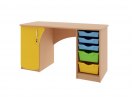 Biurko przedszkolne wykonane z kolorowej płyty laminowanej 18 mm.Wymiary biurka 1400x650x760.Biurko powinno posiadać certyfikat dopuszczający do użytku w jednostkach oświatowych.szt.21070,002140,002Monitor interaktywny 65’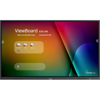 Monitor interaktywnyMinimalne parametry:65’rozdzielczość 4Kwspółpraca z komputerem PCdostępne porty: HDMI/VGA, USB zestaw montażowy na ścianiszt.58200,0041000,003.Komputer stacjonarny wraz z monitorem i akcesoriami oraz oprogramowaniem do współpracy z tablicą interaktywnąMinimalne parametry zestawu:komputer:monitor:klawiatura i mysz przewodowa,  kompatybilna z komputeremzest.56000,0030000,004Krzesła do biurek nauczycielskich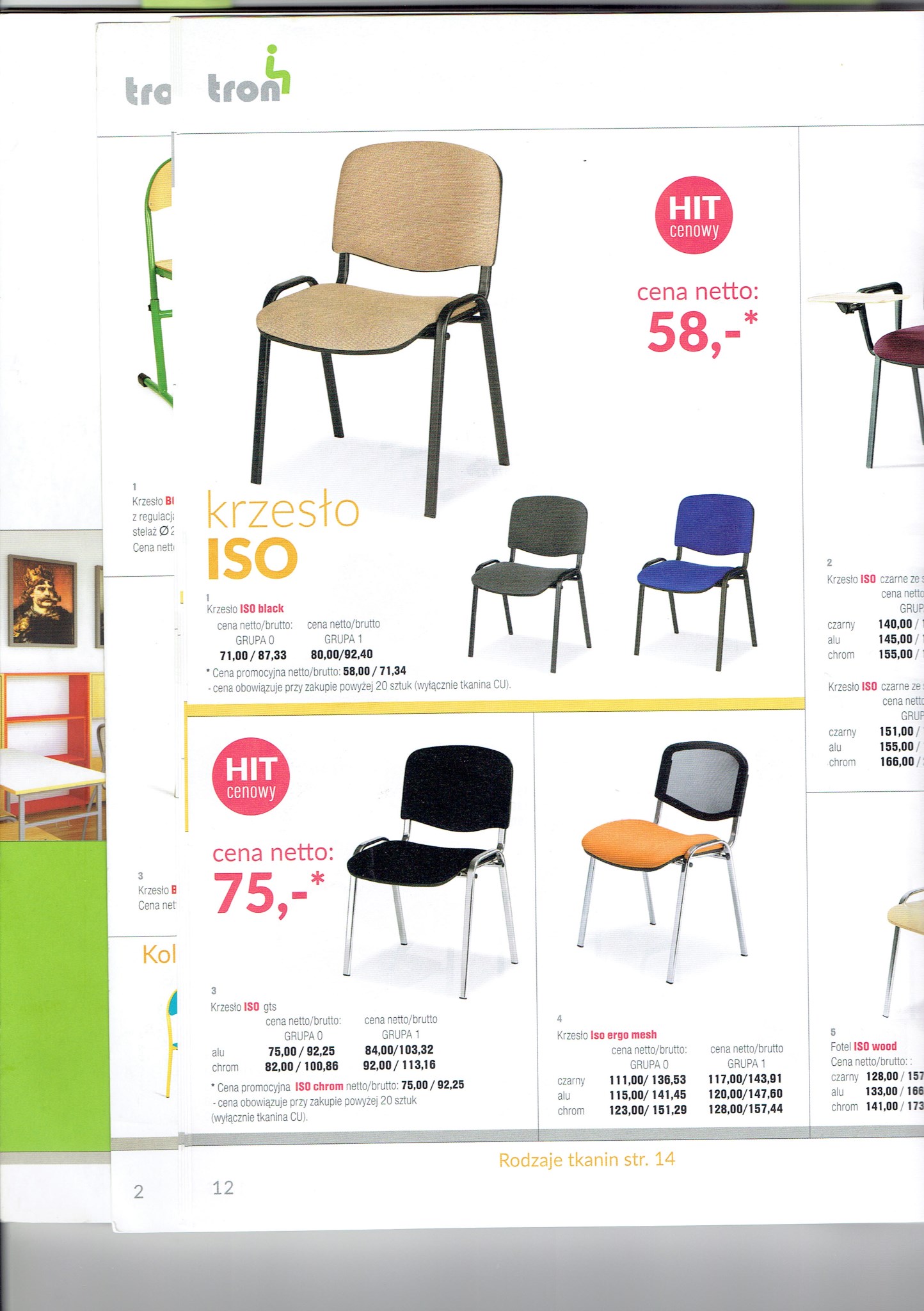 Parametry:stalowa rama malowana proszkowo na kolor czarny tapicerka w kolorze czarnymsiedzisko i oparcie wypełnione pianką poliuretanowąosłonę oparcia stanowi wytrzymały polipropylenmożliwość sztaplowania wymiary krzesła: 82/45/42/54 ( wysokość całkowita/ wysokość do siedziska / głębokość /szerokość całkowita )szt.7100700,005Szafy przesuwne typu komandorSzafy pod wymiar z montażem do sali oddziału przedszkolnego oraz dwóch sal szkolnychParametry:wysokość : 220 cmszerokość : 320 cmgłębokość : 70 cm4 segmenty wewnętrzne z półkami2 pary drzwi przesuwnychKolor jasny orzechszt.37000,0021000,006Zestaw mebli przedszkolnych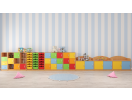 Zestaw mebli przedszkolnych o długości  ok 7,4 m i składający się z następujących mebli:Od lewej:Szafka posiadająca 1 półkę i 3 szuflady poniżej.    Wymiary szafki: 1033x363x450mm Szafka posiadająca 9 skrytek, w tym 4 zamykane jednoskrzydłowymi drzwiczkami.    Wymiary szafki: 1033x1045x450mm Szafka posiadająca 27 pojemników (24 małe i 3 średnie).    Wymiary szafki: 1033x1045x450mm Szafka posiadająca 9 skrytek zamykanych osobnymi, jednoskrzydłowymi drzwiczkami.    Wymiary szafki: 1033x1045x450mm Szafka posiadająca 6 skrytek zamykanych osobnymi, jednoskrzydłowymi drzwiczkami.    Wymiary szafki: 1033x704x450mm 3 sztuki szafka posiadająca 2 skrytki zamykane osobnymi drzwiczkami.    Wymiary szafki: 814x1041x450mm szt.16040,006040,007Zabawki do salDuże wafle duży zestaw 190 el.Małe wafle mini 300 elKlocki duplo delux lub równoważneWózek dla lalekLalkiSamochody małe dla dzieci młodszych zestawKlocki rzepki jeżyki 90 el.Zestaw samochodów  dla  małych dzieci	Wciskane grzybki z 5 podkładkamiZestaw 20 modeli samochodów w skali 1/63Kubeczki w zestawieLekarz w walizceFryzjer w walizceZestaw dużych zwierząt 12 cm domowe, gospodarskie, egzotyczneSamochody duże: wywrotka, Samochody duże ciężarówkaSamochody duże śmieciarkaTraktor z ładowarkąKoparkaLalka bobasKlocki drewniane 100 sztInteraktywne klockiKlocki kloksy 500 ele.Duplo lub równoważne pudełko z klockamiPuzzle max 24 el.Puzzle 40 el.Puzzle 60 el.Plastikowe owoce i warzywaZestaw garnuszków w koszykuDomek dla lalek z plastikuMały majsterkowicz w skrzynceDrewniany zegarZestawy LEGO kreatywne lub równoważneworekkartonpudełkoszt.szt.szt.pojemnikzestawkpl.zestawzestawszt.szt.zestawszt.szt.szt.szt.szt.szt.zestawkpl.Kpl.pudełkoszt.szt.szt.zestawzestawszt.zestawszt.szt.zestaw2224832222223611112222234442222224200,00180,00170,00130,0050,0060,0055,00120,00100,00100,0050,0090,00100,0038,0050,0050,0070,0077,0070,0070,0070,0070,00100,00110,0025,0025,0030,0060,0060,00150,0070,00100,0025,00400,00400,00360,00340,00520,00400,00180,00110,00240,00200,00200,00100,00180,00300,00228,0050,0050,0070,0077,00140,00140,00140,00140,00200,00330,00100,00100,00120,00120,00120,00300,00140,00200,0050,001600,008Odtwarzacz CDParametry minimalne:Radio	AnalogoweStandardy odtwarzania	CD-R/RW, MP3, WMAWejścia/wyjścia	USB, Wyjście słuchawkoweZasilanie	Sieciowe, bateryjneMoc wyjściowa RMS	4 do 6 WKolor	Czarny lub srebrnyszt.5350,001750,009Gazetka magnetyczna BiałaWymiary: 150x100 cmszt.2300,00600,0010Gazetka korkowaWymiary: 150x100 cm.szt.5150750,0011Regał szatniowy przedszkolny 6 os.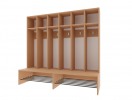 Parametry:Regał szatniowy z płyty meblowej z górną i dolną półka na buty.Regał 6 - osobowy 1420x1540x500 mm    Konieczny jest  certyfikat dopuszczający do użytku w jednostkach oświatowych.szt.8760,006080,0012Regał szatniowy przedszkolny 3 os.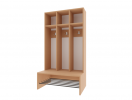 Parametry:Regał szatniowy z płyty meblowej z górną i dolną półka na buty.Regał 3 - osobowy 1420x780x500 mm    Konieczny jest  certyfikat dopuszczający do użytku w jednostkach oświatowychszt.1590,00590,0013Stół roboczy z szafką do przechowywania i wydawania posiłków cateringowych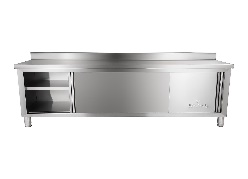  Parametry produktu:    Wymiary 200 x 60 x 96 cm    2 drzwi przesuwne    Rant: 115 mm    regulowane nóżki    Stal nierdzewnaszt.22800,005600,0014Szafa na naczynia, szklanki - 120 cm - stal nierdzewna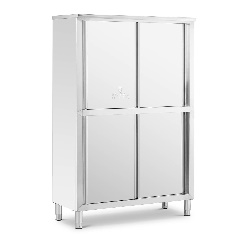 Najważniejsze cechy produktuWymiary:  50 x 118 x 180,5 cm4 przesuwne drzwi4 półkiszt.14000,004000,0015Chłodziarka - 600 l 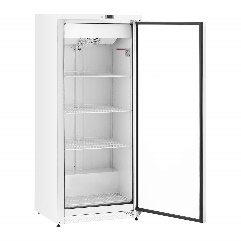 Najważniejsze cechy produktuPojemność: 600 lMoc: 228 W4 półki o udźwigu po 30 kgBiały kolorKlasa energetyczna: Dszt.14500,004500,0016Zmywarka uniwersalna wyparzarka dozownikiem płynu myjącego 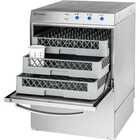 Zmywarka uniwersalna 400V 230V z dozownikiem płynu myjącego Minimalne parametry:wymiar kosza 500×500mm z dozownikiem płynu myjącego Zasilanie: 	  230V Sterowanie: 	manualnewymiary w mm: 	835 x 665 x 565moc (w): 	3400Przeznaczenie: 	do naczyńIlość cykli mycia: 	120\/180maksymalna wysokość mytego naczynia: 	320 mmszt.15300,005300,0017 Stół przedszkolny z prostokątnym blatem o wymiarze 1200 x700 mm.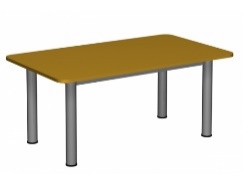 Parametry:Stół przedszkolny z prostokątnym blatem o wymiarze 1200x700 mm.Profile stalowe, nóżki: rura okrągła fi 60mm, wieniec profil 40x20 mm, malowana proszkowo w kolorystyce RAL.Blat wykonany z laminowanej płyty meblowej 18 mm oklejonej okleiną PCV 2 mm.regulacja wysokości stołu w zakresie 1-3 wg. polskiej normy PN - EN 1729 - 1 : 2007KOLOR PŁYTYzielona x3czerwona x3żółta x3niebieska x3Konieczny jest  certyfikat dopuszczający do użytku w jednostkach oświatowych.szt.12490,005880,0018Stół przedszkolny z kwadratowym blatem o wymiarze 700x700 mm.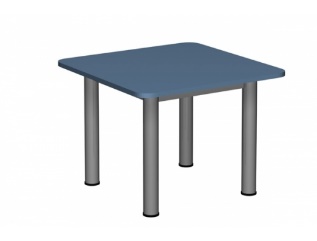 Parametry:stół przedszkolny z kwadratowym blatem o wymiarze 700x700 mm.Profile stalowe, nóżki: rura okrągła fi 60mm, wieniec profil 40x20 mm, malowana proszkowo w kolorystyce RAL.Blat wykonany z laminowanej płyty meblowej 18 mm oklejonej okleiną PCV 2 mm.regulacja wysokości w zakresie 1-3 wg. polskiej normy PN - EN 1729 - 1 : 2007KOLOR PŁYTYczerwona x2zielona x2Konieczny jest  certyfikat dopuszczający do użytku w jednostkach oświatowych.szt.4427.001708.0019Krzesło przedszkolne Bolek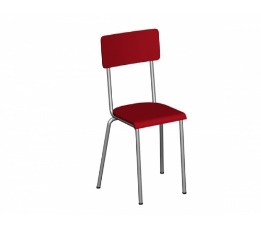  Parametry:Krzesło przedszkolne wykonane z rury  fi 18 w rozmiarze od 1-3 wg polskiej normy PN - EN 1729 - 1 : 2007nr 1 – 10 szt.(czerwony), nr 2 – 20 szt (niebieski)., nr 3 – 20 szt. (żółty)Malowane proszkowo.Siedzisko i oparcie z lakierowanej sklejki bukowej o grubości  6 mm.Zatyczki zabezpieczające podłogę przed zarysowaniem.Konieczny jest  certyfikat dopuszczający do użytku w jednostkach oświatowych.szt.50130,006500,0020Ławka gimnastyczna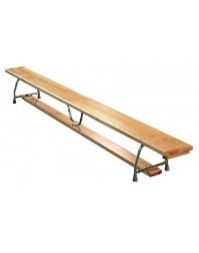 Parametry:Materiał:  drewno/stalWymiar 300x22x30Konieczny jest  certyfikat dopuszczający do użytku w jednostkach oświatowych.szt.2700,001400,0021Krzesło szkolne Gaweł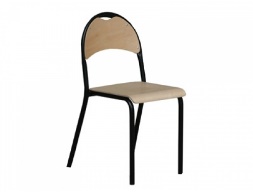 Parametry:Rozmiary 5, 6 i 7 wg polskiej normy PN - EN 1729 - 1 : 2007nr 5 – 24 szt, nr 6, 24 szt., nr 7 – 12 szt.Krzesło szkolne wykonane z rury fi 25 dla rozmiaru 5 i 6 i fi 22 dla rozmiaru 4, malowanej proszkowo.Siedzisko i oparcie z lakierowanej sklejki bukowej o grubości 8 mm.W oparciu krzesła wybranie, uchwyt ułatwiający przenoszenie krzesła.Zatyczki zabezpieczające podłogę przed zarysowaniem.Dostępne w rozmiarze od nr 2 do nr 6.Konieczny jest  certyfikat dopuszczający do użytku w jednostkach oświatowych.szt.60137,008220,0022Stolik szkolny regulowany 2 os.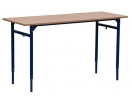 Parametry:Stolik szkolny wykonany z profili zamkniętych 25x25 mm, malowany proszkowo.wymiary: stolik 2-os 1300x500Blat wykonany z płyty laminowanej o gr. 18 mm wykończony obrzeżem PCV 2mm.Zatyczki zabezpieczające podłogę przed zarysowaniem.Stolik o regulowanej wysokości 5 – 7 wg polskiej normy PN - EN 1729 - 1 : 2007Konieczny jest  certyfikat dopuszczający do użytku w jednostkach oświatowych.szt.24269,006456,0023Stolik szkolny regulowany 1 os.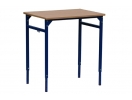  Parametry:Stolik szkolny wykonany z profili zamkniętych 25x25 mm, malowany proszkowo.wymiary: Stolik 1-os 700x500,Blat wykonany z płyty laminowanej o gr. 18 mm wykończony obrzeżem PCV 2mm.Zatyczki zabezpieczające podłogę przed zarysowaniem.Stolik o regulowanej wysokości 5 – 7 wg polskiej normy PN - EN 1729 - 1 : 2007Konieczny jest  certyfikat dopuszczający do użytku w jednostkach oświatowych.szt.12234,002808,0024Biurko szkolne dla nauczyciela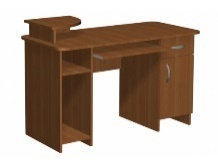    Parametry:Wykonane z płyty laminowanej 18mm, oklejonej obrzeżem PCV 2mmwymiary blatu - 1300x600.Wymiary nadstawki - r400x120Szafka zamykana na kluczmiejsce na komputer stacjonarny oraz klawiaturęszt.3800,002400,0025Zestaw szafek szkolnych z montażem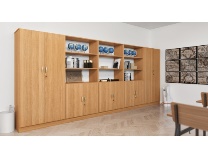 Parametry:Długości całkowita ok 4,5 m i składający się z następujących mebli:2x szafa zamknięta z 5 półkami 1850x900x400 mm. 3x szafa od dołu zamknięta (2 półki), od góry otwarta (3 półki) 1850x900x400 mmWykonana z płyty laminowanej 18mm. Zamykana na zamek z 2 kluczykami. szt.36000,0018000,0026Tablica zielona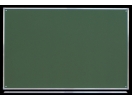 Parametry:tablica do pisania tradycyjną kredąWymiary  długość 1515 mm, szerokość 1010 mm  szt.4540,002160,0027Zestaw stołówkowy krzesła + stół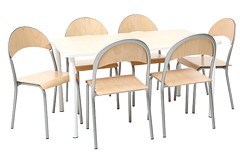 Stół prostokątny z krzesełkami metalowymi Parametry:Stół  prostokątny  z 6 krzesłami  aluminiumStół  prostokątny wys. 46 cm, 1 szt.Krzesełko rozm. 2 wg polskiej normy PN - EN 1729 - 1 : 2007 aluminium, 6 szt.Blaty stołów wykonane z płyty laminowanej o gr. 18 mm w tonacji klonu.Narożniki łagodnie zaokrąglone i wykończone kolorowym obrzeżem PCV o gr. 2 mm.  Wymiar blatu: 115 x 65 cm.Kolorowy stelaż został wykonany z rury okrągłej o śr. 18 mm.Krzesła można stawiać jedno na drugim co ułatwia ich przechowywanie.Konieczny jest  certyfikat dopuszczający do użytku w jednostkach oświatowych.szt.51300,006500,0028Mata piankowa (tzw. puzzle)  do oddziałów przedszkolnych (zamiennik dywanu)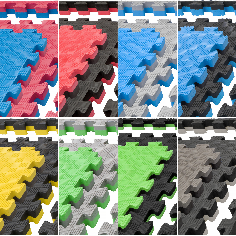 Wymiar jednostkowy panelu 100x100 cm, grubość 4 cm.Maty musza posiadać stosowne certyfikaty  pod kątem bezpieczeństwa i składu chemicznego szt.24140,003360,0029Tabliczki informacyjne na drzwi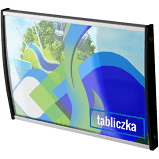 tabliczki na drzwi, informacyjne o wymiarach (297x210 mm(.Kpl.1030,00300,0030Zestaw mebli do małej kuchni (bez możliwości przyrządzania żywności)Zestaw mebli na wymiar wraz z montażem do pomieszczenia kuchennego przy stołówce przedszkolnej.Parametry:Szerokość zestawu 400 cmWymiary dodatkoweGłębokość szafek dolnych46-56 cmGłębokość szafek górnych30 cmWysokość szafek dolnych82 cmWysokość szafek górnych72 cmMateriałMateriał: mdf, płyta meblowaBlat kuchenny 400 cm, zest.112000,0012000,0031Kuchenka elektryczna z piekarnikiem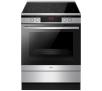 Parametry:Wymiary bez elementów wystających 60 x 85 x 60 cmKlasa energetyczna 	ANapięcie zasilania 	400VMoc przyłączeniowa 	9,9 kW	 Typ płyty grzewczej 	ceramicznaBarwa płyty grzewczej  	czarnyPunkty grzewcze  	1 pole "brytfanna", 1 poszerzane pole ceramiczne, 2 pola ceramiczne	 Typ piekarnika 	elektrycznyPojemność piekarnika 	77 lszt.12800,002800,0032Krzesła składane(uroczystości, występy dzieci przedszkolnych przed rodzicami)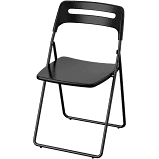 Szerokość: 45 cmGłębokość: 47 cmWysokość: 76 cmSzerokość siedziska: 39 cmGłębokość siedziska: 42 cmWysokość siedziska: 45 cmMateriały:Noga tylna/rama tylna/ Noga frontowa/ Rama siedziska/ Kołek/ Ramię zawiasu:stal, Epoksydowa powłoka proszkowaSiedzisko/ Tył/ Stopa:Tworzywo polipropylenoweszt.2560,001500,0033Wyposażenie pomieszczenia socjalnego (dawna kuchnia)Szafka pod zlewozmywak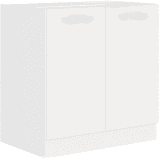 Parametry:Biała standardGłębokość mebla 50 cmSzerokość mebla 80 cmWysokość mebla 82 cmszt.1250,00250,0034Wyposażenie pomieszczenia socjalnego (dawna kuchnia)szafki socjalne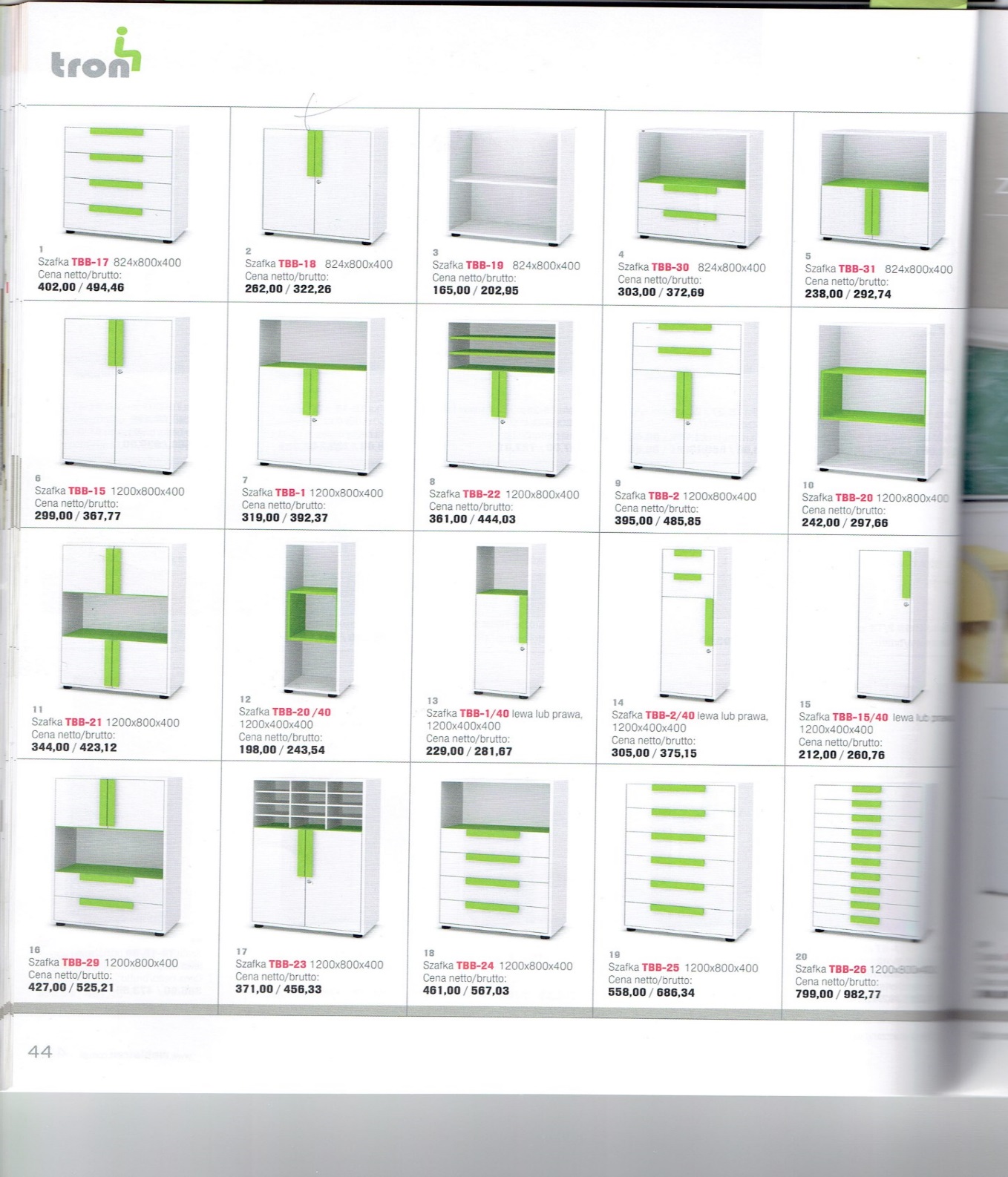 Parametry:Szafa  wym. 824x800x400 mm, dwoje drzwi na całej wysokości szafy , w środku jedna półka,; skrzydła szafy zamykane na zamek patentowy z 2szt. kluczy łamanych - wzmocnionych przed złamaniem; wieniec dolny wyposażony w 4 stopki regulowane (poziomowanie szafy do 1,5cm) od wewnątrz mebla; szt.1500,00500,0035Wyposażenie pomieszczenia socjalnego (dawna kuchnia)Szafa odzieżowa metalowa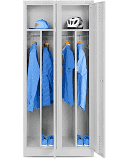 Parametry:Szerokość: 800 mmWysokość: 1800 mmGłębokość: 490 mmmetalowaZamek, z dodatkowa przegrodą , podwójnaKolor: niebieska4 głębokie komory, 2 półki, 2 drążki na wieszaki, haczyki ubraniowe i osobna przestrzeń na obuwie z otworami wentylacyjnymi, dzięki którym w szafie nie gromadzą się nieprzyjemne zapachy i wilgoć. szt.2850,001700,0036Zestaw 4 mikrofonów bezprzewodowych wraz ze 4 statywami i kompletem baterii oraz zestaw nagłośnienia (2 głośniki, wzmacniacz, mały mikser, okablowanie  dla oddziałów przedszkolnychParametry:Mikrofony4x bezprzewodowy mikrofon doręczny4x 50 kanałów UHF Transmisja danych IR4x wyjście XLRSterowanie CPUOscylator PLLPrzetworniki z wyświetlaczem wskazującym częstotliwość i stan naładowania akumulatoraCzęstotliwość: 826.300 - 831.200 / 863.000 - 865.000Wyjście RF: <10mWPasmo przenoszenia: 60Hz - 18kHzStabilność częstotliwości: <15ppmTHD: <1%Stosunek sygnału do szumu: >97dBBateria: 2x AA (mikrofon)Zasilanie: 100-230VAC / 50HzWaga (mikrofon): max 400grStatywy mikrofonowe:4x standardowe statywy mikrofonoweMikser:  Moc wyjściowa: 2x200W ( 4 Ohm )  Ilość kanałów: 8  Rodzaj gniazd wejściowych: Jack 6.35mm i XLR  Zasilanie Phantom 48V: Tak  Odtwarzacz mp3: Tak  Gniazdo USB: Tak  Bluetooth: Tak  Rejestrator: Tak  Efekty: 16 efektów  Czułość: 10dB- 60dB  Wejścia XLR zbalansowane elektronicznie  Wejścia mono jack 6.35mm niezbalansowane elektronicznie  Zasilanie: 230V AC 50HzGłośniki:Moc Max: 500WMoc RMS: 150WPasmo: 55Hz-20kHzImpedancja: 8Ohm.Magnes: 40OzMocowanie na statywRączka przykręcana w górnej części obudowy (brak w zestawie)Rączka mocowana na stałe po lewej stronie obudowyGniazda speakon: x2 (równoległe) Membrana głośnika wysokotonowego typu C: 25mm, tytanowa PTCGłośnik basowy: 25cm, 10"Cewka głośnika basowego: 2.0"Statywy kolumnowe:Minimalna wysokość od podłogi przy maksymalnym rozłożeniu podstawy: 120cmMaksymalna wysokość od podłogi przy maksymalnym rozłożeniu podstawy: 190cmRozstaw nóg względem siebie: 100cm x 100cm x 100cmWymiary podstawy stojaka do kabiny akustycznej: 18cm x 12cmŚrednica elementu wysuwanego: 3,5cmZestaw okablowania i przyłączyumożliwi połączenie elementów zestawu w całość, a dodatkowe redukcje oraz przyłącza dadzą możliwość skorzystania z kanałów miksera do podłączenia laptopa, telefonu czy innego źródła dźwięku za pomocą przewodu.zestaw110500,0010500,0037zestaw głośników wraz z okablowaniem i akcesoriami do rozbudowy szkolnego radiowęzła w nowej części obiektuParametry minimalne (kompatybilne z radiowęzłem działającym w starej części szkoły):Moc znamionowa: 20WNapięcie: 100 VSkuteczność: 91dBPasmo przenoszenia: 90 - 16 000HzPrzewód głośnikowy, gruby
szt.6500,003000,00